5th Grade Classroom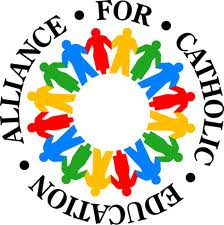 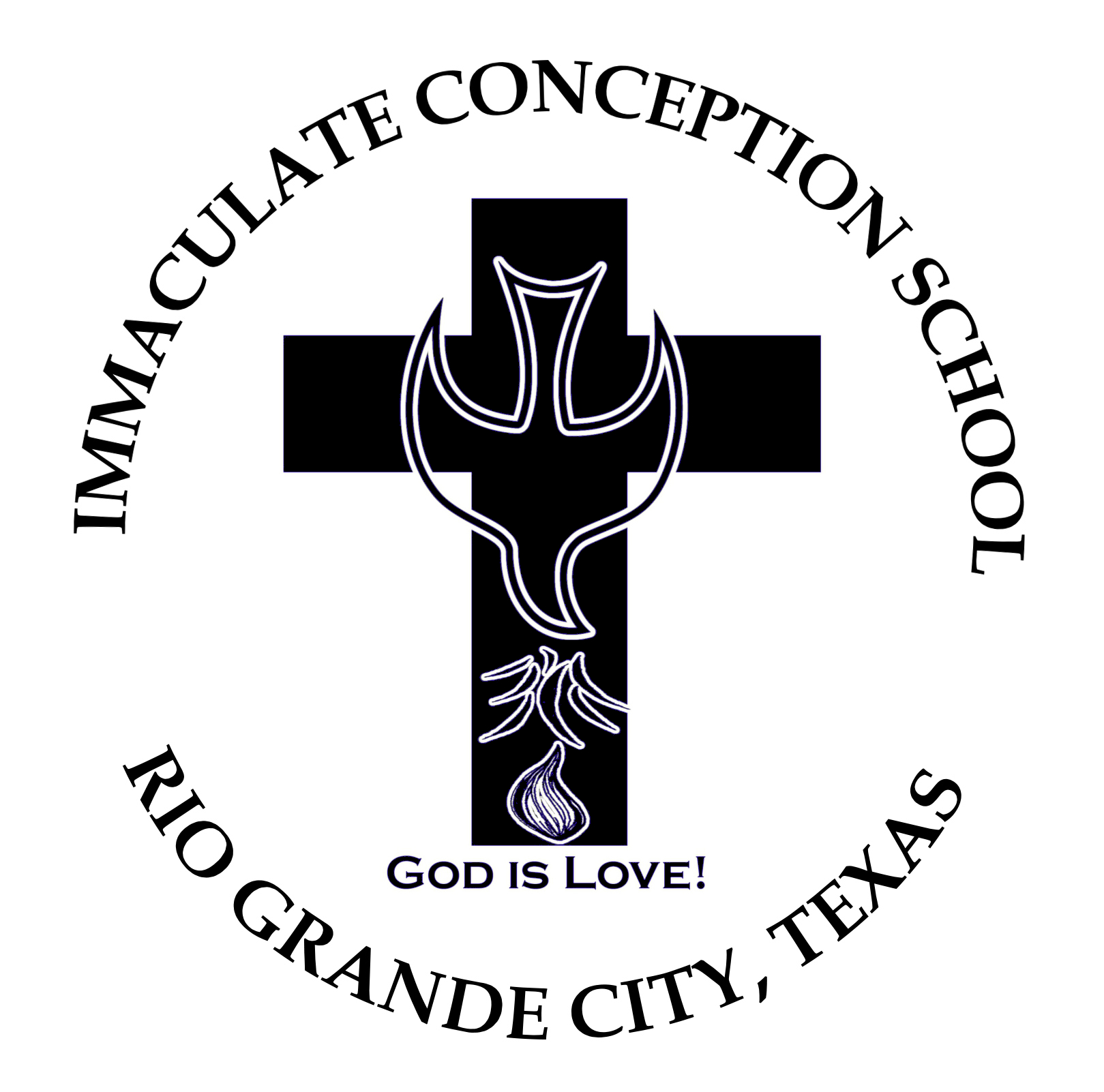 Current Events OutlineObjective: Students will be able to demonstrate comprehension and application skills by presenting a current event that highlights something happening around the world. Student Name:_____________________________  				Date:_______Please circle the following type of news you will be reporting:	Global News 		International News 		State News 		Local NewsProcedures: Think about a topic you are interested in (sports, animals, science, etc.)Google search current events ( _____insert your topic here____)Once you decide on an article (news piece) read it and complete the information below while you read. Once outline is completed: Write a Summary using the information below. (6-8 Pages) and include a picture or caption from the article. List the resources that you use to find your information here: Who: Who is the article about?What: What are the main points to the article?When: When did the date of the researched event take place?Where: Where did the current event take place?Why: What makes this event so interesting that people would care that it took place?